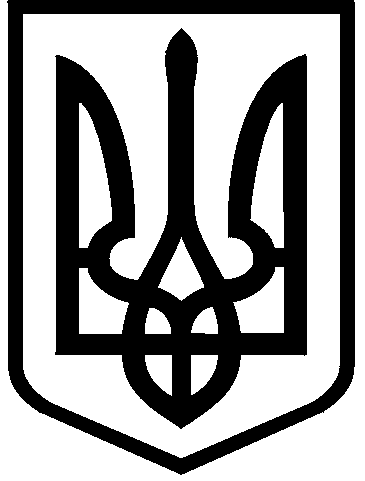 КИЇВСЬКА МІСЬКА РАДАXI сесія  VІІІ скликанняРІШЕННЯ____________№_______________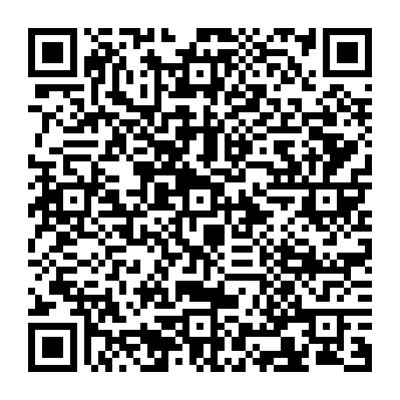 Відповідно до статей 9, 83, 93, 120 Земельного кодексу України, статті 377 Цивільного кодексу України, статей 7, 30 Закону України «Про оренду землі»,    пункту 34 частини першої статті 26 Закону України «Про  місцеве самоврядування в Україні», враховуючи листи товариства з обмеженою відповідальністю «КОМПАНІЯ З УПРАВЛІННЯ АКТИВАМИ «УКРКАПІТАЛ», яке діє від імені акціонерного товариства «ЗАКРИТИЙ НЕДИВЕРСИФІКОВАНИЙ ВЕНЧУРНИЙ КОРПОРАТИВНИЙ ІНВЕСТИЦІЙНИЙ ФОНД «ДІЛІДЖЕНС» від 17 червня                 2021 року № 17/06/21-01 та від 10 травня 2022 року № 10/05-2022/2, заяву про відмову від права оренди земельної ділянки товариства з обмеженою відповідальністю «МЕГАПОЛІСЖИТЛОБУД» від 15 квітня  2021 року № 532, Київська міська радаВИРІШИЛА:1. Унести зміни до договору оренди земельної ділянки (кадастровий номер 8000000000:79:716:0014, площею 5,5440 га) від 26 січня 2006 року № 79-6-00384 (зі змінами, внесеними додатковою угодою від 14 вересня 2007 року № 79-6-00535, що визнана укладеною рішенням Господарського суду міста Києва від 24 липня 
2007 року у справі № 3/333, та у редакції договору про поновлення від 17 вересня 2012 року № 79-6-00864), укладеного між Київською міською радою та товариством з обмеженою відповідальністю «МЕГАПОЛІСЖИТЛОБУД», у зв’язку з переходом права власності на об’єкт незавершеного будівництва, а саме:- замінити сторону у договорі «товариство з обмеженою відповідальністю «МЕГАПОЛІСЖИТЛОБУД» на сторону «акціонерне товариство «ЗАКРИТИЙ НЕДИВЕРСИФІКОВАНИЙ ВЕНЧУРНИЙ КОРПОРАТИВНИЙ ІНВЕСТИЦІЙНИЙ ФОНД «ДІЛІДЖЕНС» (категорія земель – землі житлової та громадської забудови; код виду цільового призначення земельної ділянки з кадастровим номером 8000000000:79:716:0014 – 02.07; справа  № 425479922).2. Акціонерному товариству «ЗАКРИТИЙ НЕДИВЕРСИФІКОВАНИЙ ВЕНЧУРНИЙ КОРПОРАТИВНИЙ ІНВЕСТИЦІЙНИЙ ФОНД «ДІЛІДЖЕНС» у місячний строк надати до Департаменту земельних ресурсів виконавчого органу Київської міської ради (Київської міської державної адміністрації) документи, визначені законодавством, необхідні для укладення договору про внесення змін до договору оренди земельної ділянки від 26 січня 2006 року № 79-6-00384 (зі змінами).3. Контроль за виконанням цього рішення покласти на постійну                           комісію Київської міської ради з питань архітектури, містобудування та земельних відносин.Київський міський голова				                         Віталій КЛИЧКОПОДАННЯ:ПОДАННЯ:Про внесення змін до договору оренди земельної ділянки                                 від 26 січня 2006 року                           № 79-6-00384 (зі змінами), укладеного між Київською міською радою та товариством з обмеженою відповідальністю «МЕГАПОЛІСЖИТЛОБУД»Заступник голови Київської міської державної адміністраціїз питань здійснення самоврядних повноваженьПетро ОЛЕНИЧДиректор Департаменту земельних ресурсіввиконавчого органу Київської міської ради(Київської міської державної адміністрації)Валентина ПЕЛИХПерший заступник директораДепартаменту земельних ресурсіввиконавчого органу Київської міської ради(Київської міської державної адміністрації)Віктор ДВОРНІКОВЗаступник директора Департаменту – начальник юридичного управління Департаменту земельних ресурсіввиконавчого органу Київської міської ради(Київської міської державної адміністрації)Марія ДЕГТЯРЕНКОЗаступник начальника управління землеустрою Департаменту земельних ресурсів виконавчого органу Київської міської ради (Київської міської державної адміністрації)Анна МІЗІНЗаступник голови Київської міської державної адміністраціїз питань здійснення самоврядних повноваженьПетро ОЛЕНИЧДиректор Департаменту земельних ресурсів виконавчого органу Київської міської ради(Київської міської державної адміністрації)Валентина ПЕЛИХЗаступник директора Департаменту – начальник юридичного управління Департаменту земельних ресурсіввиконавчого органу Київської міської ради(Київської міської державної адміністрації)   Марія ДЕГТЯРЕНКОПОГОДЖЕНО:Постійна комісія Київської міської радиз питань архітектури, містобудування таземельних відносин Голова	Секретар			Михайло ТЕРЕНТЬЄВЮрій ФЕДОРЕНКОВ. о. начальника управління правового забезпечення діяльності Київської міської радиВалентина ПОЛОЖИШНИК